		HIGH SCHOOL RODEOS OF BC
		MEMBER OF THE NATIONAL HIGH SCHOOL RODEO ASSOCIATION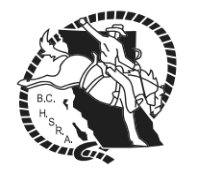 2021-2022 DIRECTOR NOMINATION FORMASSOCIATE MEMBER BEING NOMINATED: ________________________________SIGNATURE OF ACCEPTANCE: __________________________________________NOMINATED BY:	1. _________________________________________________			2. _________________________________________________			3. _________________________________________________DARYL MILLS – NATIONAL DIRECTOR			1 YEAR REMAINING
TYLER KOSICK – PRESIDENT				1 YEAR REMAINING 
ROB ESAU – VICE PRESIDENT				1 YEAR REMAINING 
BONNY MILLS – SECRETARY				1 YEAR REMAINING
LYNN PECK – TREASURER					 TERM UP - RETIRING 
CHRISTINE JONES – NORTH EXECUTIVE DIRECTOR		1 YEAR REMAINING
DIANA MARCHIEL – SOUTH EXECUTIVE DIRECTOR		TERM UP – WILL RETURN IF NOMINATED
HEATHER MOAT	- DIRECTOR 				TERM UP – RETIRING
DARREL JAMES – DIRECTOR				TERM UP – RETIRING
DAVE HAMMING – DIRECTOR				1 YEAR REMAINING
STACEY BOWDEN – DIRECTOR				1 YEAR REMAINING – NEW TREASURER 2021/22
LAURA JAMES – DIRECTOR					1 YEAR REMAINING
SEAN BENNETT – DIRECTOR				1 YEAR REMAINING
WALLACE MICHEL – DIRECTOR				1 YEAR REMAINING
TJ CORR – DIRECTOR 					1 YEAR REMAININGNOMINATIONS NEED TO BE IN THE SECRETARY’S HANDS NO LESS THAN ONE WEEK PRIOR TO THE AGM, THE FORMS CAN BE GIVEN TO ANY OR THE MEMBERS OF THE NOMINATING COMMITTEE WHICH CONSISTS OF:
NATIONAL DIRECTOR, PRESIDENT, VICE PRESIDENT, SECRETARY AND TREASURER.THE NOMINEE MUST HAVE HAD THEIR ASSOCIATE MEMBERSHIP IN PLACE NO LESS THAN *30 DAYS PRIOR TO THE AGM*. A NOTICE OF THE AGM WILL BE ANNOUNCED ON THE WEBSITE NO LESS THAN 21 DAYS AND BY EMAIL NO LESS THAN 14 DAYS PRIOR TO MEETING DATE. 

*** DUE TO COVID 19 OUR USUAL SPRING DATE WAS NOT POSSIBLE, WE ARE PLANNING FOR A FALL AGM ***
                             *SOME OF OUR TIMELINES WILL BE FLEXIBLE DUE TO THE CHANGES IS DATES*